第32回中国地域ニュービジネス大賞　募集要項(2023年度版)１．目　　的中国地域（鳥取県、島根県、岡山県、広島県、山口県）のニュービジネスの育成と振興を図ることを目的として、中国地域において独創的かつ市場性のあるニュービジネスを展開している企業(LLP、NPO等の団体・個人事業を含む、以降同様)を表彰する。２．応募要件次の各号のいずれの条件も満たしているもの。① 中国地域に本社がある企業(LLP、NPO等の団体・個人事業を含む)。② 中小企業基本法の定める範囲を満たす中小企業(「みなし大企業」を除く)。「みなし大企業」とは、・発行済株式の総数又は出資金額の総額の2分の1以上を同一の大企業が所有している中小企業・発行済株式の総数又は出資金額の総額の3分の2以上を大企業が所有している中小企業・大企業の役員又は職員を兼ねている者が、役員総数の2分の1以上を占めている中小企業③ 事業内容に新規性・独自性・社会性(公共性)を有し、直近数年間の事業実績においても成長性・将来性が認められるなど優れている事業。・ 優れたアイデア・技術・サービス等により、新しい商品市場を切り開いた事業・ 新しいコンセプトの販売方法で、新しい市場の創造・拡大等を通じて発展した事業 ・ 社会情勢の変化などの時流を捉えた事業地域経済の活性化に大きく寄与した事業④ 過去３年間において法令に違反したことがなく、かつ、反社会的勢力との関わりがなく、社会の模範として表彰に値する企業。⑤ 応募事業の開始（研究開発期間は除く）から概ね5年以内の事業、または、会社設立から概ね１０年以内の未上場企業。　　※過去に大賞・優秀賞を受賞した事業については、同一内容での応募はできません。
※事業として既に開始しているものが応募対象であり、新規事業プランなどは対象外です。　　　　　　　　　　　　　　　　３．応募方法	応募申込書に必要事項を記入の上、添付書類とあわせて下記の事務局にお送りください。（１）応募申込書募集開始の10月25日(水)から（一社）中国地域ニュービジネス協議会ホームページにおいて応募申込書(2023年度版)をダウンロード。アドレスは下記。QRコードは右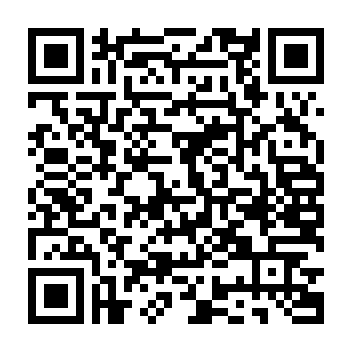 http://nb.cnbc.or.jp/wp/wp-content/uploads/2023/10/32th_NB-Prize_application_Form_2023.xlsx※推薦者がいる場合は、推薦者欄に必要事項をご記入ください。推薦者がない場合は、推薦者欄は空欄のままで結構です。※応募申込書は、ファイルデータをメール送信（E-mail: cnbc_award@cnbc.or.jp）してください。（２）添付資料（ファイル転送システムなどを利用して可能な限り電子データで送付をお願いします）      ①　直近のものを含む過去3期分の決算報告書（貸借対照表・損益計算書・勘定科目内訳明細書・株主資本等変動計算書・個別注記書）及び過去3期分の税務申告書（別表1、別表4、別表5-1、別表7、別表16）の写し　　　※必須です。設立後３期に満たない場合は、２期分若しくは１期分でも可。決算後2カ月を経過してなく決算報告書が無い場合には、資産表を提出のこと。 ②　過去１年間の当該新規事業に関する紹介記事（新聞・雑誌等）      ③　企業・事業のＰＲ資料（会社案内・パンフレット等）　（３）応募書類の取り扱いについて  　　・　応募書類（申込書、添付資料）は返却いたしません。・　応募申込書は、審査と関係しない外部には公表致しません。　　　　　ただし、各賞の受賞者は社名・事業内容などを報道機関やHPへ発表・公開します。また、受賞者紹介用の冊子へ会社概要として「会社設立年月、従業員数、資本金、売上高」などを記載する予定です。・　応募書類の個人情報については、「中国地域ニュービジネス大賞」の審査に関わる目的のみで使用し、他の目的には使用致しません。　（４）知的財産権について・　応募された事業に関する著作権その他の知的財産権は応募者に帰属します。応募された事業は、第三者の著作権その他知的財産権を侵害していないものに限ります。万一、応募事業が第三者の権利を侵害している場合又は侵害するおそれがあると主催者が判断した場合（応募後を含みます）、受賞発表後に受賞を取り消すことがあります。（５）応募受付締切日    2023年12月08日（金）　必着（６）応募書類送付先（できるだけ電子データでお願いします）一般社団法人中国地域ニュービジネス協議会　事務局 宛　cnbc_award@cnbc.or.jp電子データは、メールへの添付や、ファイル転送システムを利用してください。〒730-0017　広島市中区鉄砲町1-20第３ウエノヤビル７階４．募集期間	：　　2023年10月25日(水)　～　2023年12月08日(金) ５．審　　査	新規性・独自性・社会性・成長性(将来性)・財務の健全性について審査します。第１次審査：書類選考、② 第２次審査：プレゼン審査、③ 最終審査プレゼン審査後に最終審査に向けた現地調査を行います。６．各　　賞（１）中国地域ニュービジネス大賞（中国経済産業局長賞）・・・１社応募要件③において、最も優れている事業。（２）中国地域ニュービジネス優秀賞・・・３社程度応募要件③において、大賞に次いで優れている事業。（３）中国地域ニュービジネス特別賞・・・５社程度大賞・優秀賞の水準に至らないまでも、応募要件③に関して特色・特徴があり、今後の成長性などが期待できる事業。　　	７．表 彰 式	：　2024年06月04日(火)　 （場所：リーガロイヤルホテル広島）８．主　　催	：　一般社団法人中国地域ニュービジネス協議会９．後    援	：　中国経済産業局以　上